October 4, 2017										A-2014-2469166MARK CHAPPELL PE CHIEFPENNDOTBUREAU OF DESIGN ROW & UTILITY DIVISIONPO BOX 3362HARRISBURG PA  17105-3362Application of Norfolk Southern Railway Company for approval of the alteration of the crossing (DOT 501 582 R) where Main Street crosses at-grade the tracks of Norfolk Southern Railway Company, located in Delaware Township, Northumberland County.       Tom Whom It May Concern:		On Monday October 16, 2017, a final inspection will be held at 11:00 a.m. at the at-grade crossing where Main Street crosses the tracks of Norfolk Southern Railway Company, located in Delaware Township, Northumberland County. The crossing is located near the following address: 2136 Main St, Dewart, PA 17730. The purpose of the meeting is to discuss any outstanding matters.  		If you are unable to attend the final inspection and are seeking reimbursement for any costs incurred by the project, you must notify the Commission in writing within twenty (20) days from the date of this letter.  		Please send written objections to The Secretary of the Commission, Pennsylvania Public Utility Commission, P.O. Box 3265, Harrisburg, PA 17105-3265.  							Very truly yours,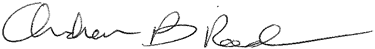 							Andrew Reed, P.E.							Transportation Division - Rail Section							Bureau of Technical Utility Services							Phone (717) 787-4510							Email  andreed@pa.govA-2015-2469166 -  v.MARK CHAPPELL PE CHIEFPENNDOTBUREAU OF DESIGN ROW & UTILITY DIVISIONPO BOX 3362HARRISBURG PA  17105-3362LEVEL 3 OPERATOR PERSONNELLEVEL 3 COMMUNICATIONS LLC1025 ELDORADO BOULEVARDBROOMFIELD CO  80021JASON D SHARP ESQUIREPENNDOTPO BOX 8212HARRISBURG PA  17105-8212GLORIA MCCLINTOCKMCEWENSVILLE MUNI AUTHORITY/BOROUGH2578 SUSQUEHANNA TRAIL  PO BOX 1MCEWENSVILLE PA  17749OFFICE PERSONNELVERIZON PENNSYLVANIA INC901 TATNALL STREET 2ND FLOORWILMINGTON DE  19801DELAWARE TOWNSHIP1960 8th St. Drive Watsontown, PA 17777GEORGE MYERS SUPERINTENDENTMILTON REGIONAL SEWER AUTHPO BOX 4335585 STATE ROUTE 405MILTON PA  17847PAMELA SEITZERPPL ELECTRIC UTILITIES CORP4810 LYCOMING MALLMONTOURSVILLE PA  17754JOHN PICKPA AMERICAN WATER COMPANY105 SODOM ROADMILTON  PA  17847DON PHILLIPSSERVICE ELECTRIC CABLE TV INCNETWORK SPECIALIST3662 POINT TOWNSHIP DRIVENORTHUMBERLAND PA  17857BENJAMIN C DUNLAP JR ESQUIRENAUMAN SMITH SHISSLER & HALL200 NORTH THIRD STREET 18TH FLPO BOX 840HARRISBURG PA  17108NORTHUMBERLAND COUNTY SOLICITOR399 S 5TH STREETSUNBURY PA  17801RICH NOVACKPENNDOT DISTRICT 3-0715 JORDAN AVENUEPO BOX 218MONTOURSVILLE PA  17754-0218WINDSTREAM C/O DAMAGE GROUP PERSONNEL929 MARTHAS WAYHIAWATHA IA  52233STEVE BETTSPENNDOT715 JORDAN AVENUE P O BOX 218MONTOURSVILLE PA  17754EDWARD DUNLAPUGI PENN NATURAL GAS INC1 UGI CENTERWILKES BARRE PA  18711-0601STEPHEN J KLINGER ADMINISTRATORNORFOLK SOUTHERN RAILWAY CO1200 PEACHTREE ST NE BOX 123ATLANTA GA  30309KEVIN WHITENORFOLK SOUTHERN RAILWAY CO2 SOUTH HANNAH LOCK HAVEN, PA 17745JOHN REBMAN PRESIDENTMOUNT JOY BOROUGH COMMISSIONERS21 EAST MAIN STREETMOUNT JOY PA  17552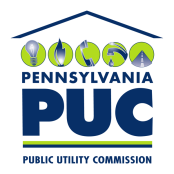  PUBLIC UTILITY COMMISSIONP.O. IN REPLY PLEASE REFER TO OUR FILE